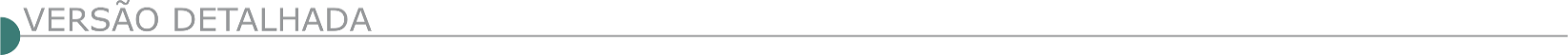 URBEL - ABERTURA DE LICITAÇÃO URBEL/SMOBI RDC 10.003/2022 PROCESSO Nº 01-024.762/22-70 Objeto: Serviços e Obras de Estabilização de Encostas e Tratamento de Áreas de Risco Alto e Muito Alto – 3ª Etapa, nas Vilas Jardim Alvorada, Lorena e Beira Linha. Modalidade: Regime Diferenciado de Contratação (RDC) Tipo de licitação: Menor Preço, aferido de forma global. Regime de execução: Empreitada por Preço Unitário. Orçamento estimado: Não sigiloso. Modo de disputa: Fechado. Recebimento das propostas (exclusivamente em meio eletrônico): até as 10h do dia 29 de novembro de 2022. Julgamento das propostas: a partir das 10h do dia 29 de novembro de 2022. Recebimento dos documentos de habitação: apenas da licitante vencedora, mediante convocação em meio eletrônico. Obtenção do edital: O texto integral do edital e seus anexos estarão à disposição dos interessados no site https://prefeitura.pbh.gov.br/licitacoes, e no Portal de Compras do Governo Federal http:// comprasgovernamentais.gov.br. Caso o interessado não consiga acessá-lo pelo site poderá retirá-lo na SUAD – Protocolo Geral da URBEL, localizada em Belo Horizonte/ MG, na Av. do Contorno, 6.664, 1o Andar, Savassi, de segunda a sexta-feira, de 09h às 15h, mediante agendamento prévio junto à Comissão Permanente de Licitação pelo e-mail cpl.urbel@pbh.gov.br, em meio digital, mediante o fornecimento pelo interessado de um CD-R ou DVD-R não utilizado e/ou por cópia reprográfica, à exceção do Apêndice VI do Anexo IDNIT - SUPERINTENDÊNCIA REGIONAL EM MINAS GERAIS SERVIÇO 2-SRE-MG AVISO DE LICITAÇÃO PREGÃO ELETRÔNICO Nº 423/2022 - UASG 393031 Nº PROCESSO: 50606003419202296. Objeto: Contratação de empresa para Execução dos serviços necessários para Instalação de Passarela Metálica- PL30, A800 localizada no km 475 da Rodovia BR-365/MG, no município de Patrocínio/MG, sob a coordenação da Superintendência Regional do DNIT no Estado de Minas Gerais. Total de Itens Licitados: 1. Edital: 17/10/2022 das 08h00 às 12h00 e das 13h00 às 17h00. Endereço: Www.dnit.gov.br Belo Horizonte/MG ou https://www.gov.br/compras/edital/393031-500423-2022. Entrega das Propostas: a partir de 17/10/2022 às 08h00 no site www.gov.br/compras. Abertura das Propostas: 27/10/2022 às 10h00 no site www.gov.br/compras. Informações Gerais: Serviço comum de engenharia.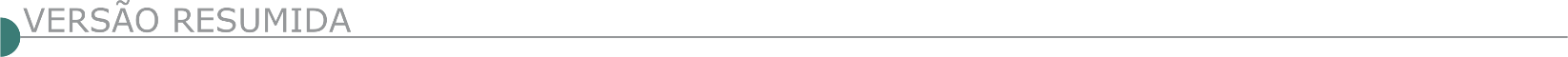 ESTADO DE MINAS GERAISAÇUCENA PREFEITURA MUNICIPAL EXTRATO DO EDITAL TOMADA DE PREÇO N.º 016/2022. Contratação de empresa para execução de obras e serviços de melhoria de vias públicas, pavimentação com bloco de concreto intertravados, no município de Açucena, conforme Contrato de Repasse Financeiro n° 911794/2021 - Mdr/Caixa e demais anexos do Edital de Tomada de Preço n.º 016/2022. Abertura: 07/11/2022 às 09h30min. O edital encontra-se a disposição na Sede e no Site da Prefeitura Municipal. PREFEITURA DE ALAGOA PROCURADORIA AVISO DE LICITAÇÃO TOMADA DE PREÇO Nº 005/2022 - PROCESSO LICITATÓRIO Nº 0066/2022A Prefeitura Municipal de ALAGOA/MG, torna público que receberá os envelopes contendo documentos e propostas, na modalidade TOMADA DE PREÇOS Nº 005/2022 TIPO MENOR PREÇO GLOBAL, até às 09h30min, do dia 03/11/2022, para CONTRATAÇÃO DE EMPRESA PARA EXECUÇÃO DE REFORMA PRAÇA LARGO FRANCISCO ALVES DE SOUZA, CONFORME ESPECIFICAÇÕES E DADOS TÉCNICOS CONSTANTES EM ANEXOS DO EDITAL DE LICITAÇÃO. O edital completo e demais publicações referentes ao certame poderão ser obtidas na Prefeitura Municipal de Alagoa/MG, telefone:(35) 3366-1448/1449, no horário de 09:00 as 17:00 horas, de segunda a sexta feira, ou pelo e-mail: licitacao@alagoa.mg.gov.br - A licitação será regida pela Lei Federal 8.666/93 e suas alterações posteriores, bem como por leis específicas relacionadas ao objeto desta licitação e demais condições fixadas neste edital.ARAGUARI-MG - AVISO DE 1ª REPUBLICAÇÃO DO EDITAL DE LICITAÇÃO NA MODALIDADE CONCORRÊNCIA PÚBLICA Nº 005/2022 O Município de Araguari-MG, comunica aos interessados que, fará realizar a licitação na modalidade Concorrência Pública nº 005/2022, do tipo menor preço global, regime de execução empreitada por preço global, visando a contratação de empresa especializada em engenharia, para construção do centro de eventos, incluindo material e mão de obra, conforme contrato de repasse nº 904078/2020/MTUR/caixa firmado entre o município de Araguari-mg e a união federal por intermédio do ministério do turismo representada pela caixa econômica federal, que será pago com recursos do contrato de repasse e contrapartida da prefeitura municipal de Araguari, conforme projeto básico, memorial descritivo, planilha orçamentária, cronograma físico financeiro e projetos anexos. Os envelopes contendo os documentos de habilitação e proposta deverão ser entregues até às 13:00 horas do dia 23 de novembro de 2022, sendo que a abertura dos envelopes será realizada no mesmo dia e horário. As empresas interessadas em participar desta licitação poderão vistoriar o local onde será executada a obra/serviço, mediante agendamento, em dias úteis e respeitado o horário do expediente normal da PMA, até o dia 22 (vinte e dois) de agosto de 2022. Os horários estabelecidos neste Edital respeitarão o Horário Oficial de Brasília - DF, mais informações ou pelo telefone3690-3280.ARANTINA PREFEITURA MUNICIPAL. PROCESSO N° 131/2022. TOMADA DE PREÇO N° 03/2022.Objeto: Contratação de empresa especializada para ampliação do Prédio da Unidade Básica de Saúde Darcy Landim de Carvalho do Município de Arantina, com fornecimento de materiais, mão de obra e equipamentos necessários, objetivando a completa e perfeita execução de todas as condições e especificações contidas no Projeto Básico - ANEXO II do Edital. Recebimento e abertura dos Envelopes: 09:00 h do dia 04/11/2022. Informações (32) 3296-1215. E-mail: licitacompras@arantina.mg.gov.br. ARAXÁ PREFEITURA MUNICIPAL AVISO DE LICITAÇÃO. CONCORRÊNCIA Nº 03.005/2022. PROCESSO 247/2022. O Município torna público a contratação de empresa especializada em engenharia civil, incluindo o fornecimento de material e mão de obra para construção de Creche Municipal no bairro Dona Adélia no Município de Araxá-MG, conforme processo licitatório nº 247/2022. A sessão para entrega dos envelopes de habilitação jurídica e proposta comercial dar-se-á no dia 21/11/2022 às 09h00min e abertura dos mesmos ás 09h15min. edital disponível dia 21/11/2022 no site www.araxa.mg.gov.br, demais informações pelo telefone (34) 3662-2506. Rubens Magela da Silva, Prefeito Municipal, 17/10/2022.ARCOS PREFEITURA MUNICIPAL AVISO DE ADITAMENTO DE EDITAL - PROCESSO LICITATÓRIO Nº509/2022 TOMADA DE PREÇOS Nº 012/2022 (CORREÇÃO DO NÚMERO DA TP). OBJETO contratação de empresa especializada para execução de Obra de Arte Especial (Ponte) na comunidade da Prata ABERTURA DA SESSÃO: Dia 03/11/2022 as 13:30 horas.BOCAIUVA - AVISO DE LICITAÇÃO. PROCESSO LICITATÓRIO 183/22. TOMADA DE PREÇOS 22/22. Objeto: Contratação de empresa especializada para execução de obra da unidade básica de saúde UBS T1A na Avenida Hebert de Souza, s/n, Jardim Aeroporto. Sessão dia 03/11/22 ás 09:00 h. Edital disponível no site www.bocaiuva.mg.gov.br e pelo e-mail licitacao@bocaiuva.mg.gov.br. BOM JESUS DO GALHO PREFEITURA MUNICIPAL TOMADA DE PREÇOS Nº 004/2022 O Município Bom Jesus do Galho/MG, através da CPL, comunica que abrirá Processo Licitatório Nº: 102/2022, Modalidade Tomada de Preços Nº: 004/2022, tipo Menor Preço Global, cujo objeto é a Contratação de empresa especializada para a execução, em regime de empreitada por preços unitários pelo valor global, de Recapeamento Asfáltica de Ruas do Distrito do Revés do Belém conforme consta no termo de referência, no Município de Bom Jesus do Galho, considerando incluídos nesta obra o fornecimento de todos os materiais, ferramentas, equipamentos, mão-de-obra e demais despesas necessárias a sua conclusão, em conformidade com os projetos básicos, especificações técnicas e demais normas integrantes deste Edital e seus anexos. A abertura será dia 03/11/2022 às 13h00, na sede da Prefeitura. Edital disponível no site da Prefeitura: https://www.bomjesusdogalho.mg.gov.br. Informações Tel.: (33) 3354-1358. E-mail: licitacoes.bjg@outlook.com. BOM SUCESSO PREFEITURA MUNICIPAL TOMADA DE PREÇO Nº 003/2022. AVISO DE LICITAÇÃO. PROCESSO LICITATÓRIO Nº 096/2022 Tipo: Empreitada por Equipe/Dia. Objeto: Contratação de empresa especializada para fornecimento de equipe para execução de serviços de capina manual de vias e logradouros públicos, na sede do município, incluindo a capina e limpeza do Córrego da Avenida Oito de Setembro, distritos e comunidades rurais, assim como pintura de meio-fio, sob regime de empreitada, com fornecimento de materiais e de equipamentos de apoio, veículo para transporte e mão de obra composta de 14 (quatorze) ajudantes, 01(um) motorista, a preços por equipe/dia– Início no dia 03 de novembro de 2022 às 13h00min na Sede da Prefeitura Municipal de Bom Sucesso - MG, situada na Praça Benedito Valadares, 50 – Bairro Centro. O edital poderá ser adquirido no site da prefeitura no endereço eletrônico www.bomsucesso.mg.gov.br ainda solicitado através do e-mail licitação@bomscuesso.mg.gov.br. BUENÓPOLIS PREFEITURA MUNICIPAL - PROCESSO N.º 094/2022 CONCORRÊNCIA 008/2022 Objeto: Realização de obra de infraestrutura – Calçamentos com blocos sextavados de concreto, em diversas ruas do Município – Convênio 1491002181/2022 – SEGOV/PADEM/ MG. Data: 24/11/2022 as 09:00 horas. O Edital se encontra disponível no site http://buenopolis.mg.gov.br/953-2/. Informações: e-mail: licitacao@buenopolis.mg.gov.br. CACHOEIRA DOURADA - ASSESSORIA DE LICITAÇÃO, CONTRATOS E CONVÊNIOS TOMADA DE PREÇOS Nº 8/2022 O Município de Cachoeira Dourada/MG, por meio da Comissão Permanente de Licitação, torna público, para conhecimento dos interessados, que realizará licitação na modalidade Tomada de Preços nº 008/2022, para CONTRATAÇÃO DE EMPRESA PARA EXECUÇÃO DE REVITALIZAÇÃO DO PÁTIO DA UNIDADE MISTA DE SAÚDE, sob regime de empreitada global, em conformidade com as especificações constantes no Edital e seus Anexos. Abertura será no dia 03/11/2022 às 09h00min. As informações poderão ser obtidas na Prefeitura Municipal de Cachoeira Dourada/MG, pelo telefone (34) 3514-5200, no site: www.cachoeiradourada.mg.gov.br ou pelo e-mail: licitacao@cachoeiradourada.mg.gov.br das 08h:00 às 13:00 horas.CAETANÓPOLIS/MG - TOMADA DE PREÇOS Nº 006/2022 A Prefeitura M. de Caetanópolis/MG, torna público que fará realizar Processo Licitatório nº 069/2022, Tomada de Preços nº 006/2022. Objeto: Contratação, sob o regime de empreitada por menor preço global, de pessoa jurídica especializada em Construção Civil para Execução da Construção de Creche Pro infância Tipo 2, no Município de Caetanópolis, em conformidade com os anexos do presente Edital. Visita técnica até dia 03/11/2022 às 15h. Cadastro até 31/10/2022, das 7h às 15h. Data recebimento e abertura de envelopes: 04/11/2022 às 08:00h, na Sala de Licitações, situada na Av. Francisco Mascarenhas Ferreira, 159, Centro. Informações: tel. (31)3714-7399, e-mail: licitacoes@caetanopolis.mg.gov.br - Edital disponível: www.caetanopolis.mg.gov.br. CAJURI PREFEITURA MUNICIPAL TOMADA DE PREÇOS Nº 06/2022. PROCESSO LICITATÓRIO Nº 104/2022.Torna Público a Licitação TP Nº 06/2022, contratação de empresa para execução de Obra de Engenharia de Calçadão em piso de concreto, na Rodovia Francisco Lopes da Silveira Filho (Rodovia AMG 1750), município de Cajuri/MG, conforme projeto básico, memorial descritivo e planilha quantitativa, anexos a este Edital. Abertura: dia 03/11/2022, às 09h00min. Edital pode ser obtido no local de segunda a sexta-feira, de 13h00min às 16h00min, Sítio: www.cajuri.mg.gov.br ou e-mail: licitacao@cajuri.mg.gov.br. PREFEITURA DE CARMO DA MATA TOMADA DE PREÇOS PREFEITURA MUNICIPAL DE CARMO DA MATA/MG. AVISO DE LICITAÇÃO – TOMADA DE PREÇOS N.º 006/2022 – PROCESSO LICITATÓRIO N.º 162/2022.O Município de Carmo da Mata- MG, torna público nos termos das Leis Federais n.º 8.666/93 e 123/06 e suas alterações, por intermédio de seu Prefeito, o Processo n.º 162/2022, Tomada de Preço n.º 006/2022 com entrega dos envelopes no dia 07/11/2022, até 13:00, visando a contratação de empresa de engenharia especializada em construção civil para finalização da reforma da Casa da Cultura Armando Sábato de Carmo da Mata, a ser executada na Rua Isaltino Teixeira, s/nº em Carmo da Mata/MG, a partir dos projetos existentes. O Edita completo poderá ser obtido no site www.carmodamata.mg.gov.br. DESTERRO DE ENTRE RIOS PREFEITURA MUNICIPAL PROCESSO Nº 113/2022 - TOMADA DE PREÇO Nº 009/2022 OBJETO: Contratação de empresa especializada em obras de engenharia para pavimentação com piso Intertravado de morros localizados em estradas vicinais do Município de Desterro de Entre Rios/MG, conforme condições, quantidades e exigências estabelecidas no Edital e em seus anexos, através da Comissão Permanente de Licitação, torna público, para conhecimento dos interessados, que está instaurando o processo, através do presente instrumento, nos termos da Lei 8.666/93 e demais normas pertinentes. Realização: 03/11/2022 ás 09:00 horas. Local: sala de licitações da Prefeitura Municipal De Desterro De Entre Rios. Endereço: Rua Teófilo Andrade, n°66, centro, Desterro de Entre Rios MG, CEP: 35.494-000. Informações: (031) 3736-1515 OU 31- 98359-7922. E-Mail- compras@desterrodeentrerios.mg.gov.br. Site: www.desterrodeentrerios.mg.gov.br. DIVINÓPOLIS PREFEITURA MUNICIPAL - AVISOS DE ABERTURA DE LICITAÇÃO. PROCESSO LICITATÓRIO Nº.361/2022 CONCORRÊNCIA PÚBLICA Nº. 037/2022Tipo menor valor, cujo objeto é a Contratação de empresa especializada em obras civis, com fornecimento de materiais, equipamentos e mão de obra qualificada para a pavimentação de vias no Bairro Grajaú - Pró Transporte no Município de Divinópolis/MG. A abertura dos envelopes dar-se-á no dia 21 de novembro de2022às 09h00min, na sala de licitações desta Prefeitura. O edital em seu inteiro teor estará à disposição dos interessados no site: www.divinopolis.mg.gov.br. Informações e esclarecimentos poderão ser obtidos pelos telefones (37) 3229-8127 / 3229-8128. DOM JOAQUIM PREFEITURA MUNICIPAL PROCESSO LICITATÓRIO N° 62/2022, MODALIDADE TOMADA DE PREÇO N° 08/2022 Objeto “Construção de ponte mista, (metálica/concreto armado) com vão de 10 metros, em zona rural do Município de Dom Joaquim/MG”. A reunião acontecerá dia 07/11/2022 às 09:00h, na sala de reuniões do prédio da prefeitura. O edital poderá ser retirado no site http:// domjoaquim.mg.gov.br na aba “Transparência > Editais e Contratos” ou solicitado pelo e-mail licitacao@domjoaquim.mg.gov.br. Outras informações pelo telefone 31-3866-1212. FLORESTAL PREFEITURA MUNICIPAL PL 074/2022 P. PRES. 034/2022, ARP torna público aos interessados a realização do proc. licitatório. Objeto: Contratação de empresa para fornecimento e aplicação de concreto betuminoso usinado a quente CBUQ, para manutenção corretiva de pavimentação - operação tapa-buraco, bem como construção de quebra-molas. Tipo: Menor preço Global. Entrega dos Envelopes: 27/10/2022 as 08:30. Maiores informações Tel: 31-3536 2233. Edital site www.florestal.mg.gov.br. INCONFIDENTES PREFEITURA MUNICIPAL AVISO DE LICITAÇÃO Nº 200/2022. Torna público o Processo Licitatório nº 200/2022, modalidade Tomada de Preços nº 006/2022, do tipo menor preço por empreitada global, para contratação de empresa para realização de reforma e adequação da Farmácia de Minas. A abertura dos envelopes dar-se-á no dia 10/11/2022 ás 13:00 Horas. O Edital e seus anexos em inteiro teor estará à disposição dos interessados de 2ª a 6ª Feira, Das 12h às 17h, na Rua Engenheiro Álvares Maciel, 190, Centro, Inconfidentes, CEP: 37576-000. Tel. (35) 3464-1014 - Site www.inconfidentes.mg.gov.br. IPABA PREFEITURA MUNICIPAL - PROCESSO LICITATÓRIO Nº 065/2022 – CONCORRÊNCIA PÚBLICA Nº 005/2022, Julgamento menor preço global por lote, para Contratação de empresa para execução de obra de construção de duas escola municipais, uma localizada na Rua 8 s/nº no distrito de Vale Verde e outra localizada na Rua Lúzia Ferreira s/nº no povoado do Boacha, município de Ipaba/MG, com fornecimento de materiais e mão de obra, para atender a secretaria municipal de Educação, com recursos SEE/MG/mãos dadas/próprios, conforme edital e seus anexos, os envelopes deverão ser protocolados até 14:00 horas do dia 16/11/2022, a sessão pública de abertura e análise de documentos de habilitação será às 8h45min do dia 17/11/2022, no Setor de Licitações, situada na Avenida Manoel Machado Franco, nº 176, 2º andar – Centro– Ipaba/MG. Informações através do endereço eletrônico: orcamentos.prefeituradeipaba@gmail.com e no portal www.ipaba.mg.gov.br. ITAOBIM PREFEITURA MUNICIPAL AVISO DE LICITAÇÃO - TOMADA DE PREÇOS Nº. 008/2022. O Município de Itaobim/MG - torna público que realizará licitação na Modalidade Tomada de Preços nº. 008/2022 - Tipo: Menor Preço Global – destinado à Contratação de empresa especializada no ramo de construção civil, sob o regime de empreitada global para execução da recuperação de estradas vicinais - CAIXA - CONTRATO DE REPASSE OGU Nº. 925150/2021 - Itaobim/MG. A abertura dos envelopes darse-á no dia 07/11/2022 às 09h. Cópias do Edital PAL Nº. 5446/2022 – Tomada de Preço nº. 008/2022, esclarecimentos e informações no Depto. Municipal de Licitação, Rua Belo Horizonte, 360, Centro, CEP: 39.625-000 – Itaobim/MG, Fone: (33) 3734-1157/ 1419 e no e-mail: licitacao@itaobim.mg.gov.br. Edital disponível no site: www.itaobim.mg.gov.br. JABOTICATUBAS PREFEITURA MUNICIPAL AVISO DE RETIFICAÇÃO DE LICITAÇÃO – PROCESSO LICITATÓRIO Nº 079/2022 CONCORRÊNCIA Nº 002/2022 A Prefeitura Municipal de Jaboticatubas/MG, torna público a retificação dos valores dos itens 7.1 e 7.2 da planilha orçamentária de custos, referente ao Trecho 02 do edital da Concorrência nº 002/2022, devido a erro material de digitação, permanecendo inalterado o valor total dos itens, bem como seus quantitativos. Objeto: Contratação de empresa para execução das obras de pavimentação asfáltica em CBUQ – concreto Betuminoso Usinado a Quente, sistema de drenagem pluvial e sinalização viária em dois trechos da via pública, acesso Sede ao Distrito de São José do Almeida, Município de Jaboticatubas-MG, com recursos do Convênio Saída 1301001536/2022/ SEINFRA - Trecho 01; e com recursos próprios do Município, recursos de Transferência Especial Federal e do Acordo com a Vale do Rio Doce – Impacto Brumadinho - Trecho 2. A data do certame permanece inalterada para entrega dos envelopes de documentação e proposta. Data: 31 de outubro de 2022; Horário: 09 horas. Tipo: Menor preço global; Critério de Julgamento: Preço Global. Maiores informações e o edital retificado completo com as alterações poderão ser obtidos no endereço: Pça Nossa Senhora da Conceição, 38 – Centro, CEP 35.830-000, Jaboticatubas/MG; Telefone: (31) 3683-1071; e-mail: licitacao@jaboticatubas.mg.gov.br; Site: www.jaboticatubas.mg.gov.br.JANAÚBA - AVISO DE LICITAÇÃO - PROCESSO Nº. 213/2022 TOMADA DE PREÇO Nº. 26/2022 O município de Janaúba/MG torna público para conhecimento dos interessados, que realizará no dia 08 de novembro de 2022, às 10:00, em sua sede situada na praça dr. rockert, n° 92, centro, processo licitatório n° 213/2022, na modalidade tomada de preço n° 26/2022, para contratação de empresa para construção de parque ecológico do gorutuba, conforme especificações constantes no edital e seus anexos, cuja cópia poderá ser adquirida junto ao setor de licitações, no referido endereço, no horário de 12:00 às 18:00 horas, assim como no site: www.janauba.mg.gov.br. JOÃO MONLEVADE PREFEITURA MUNICIPAL AVISO DE LICITAÇÃO CONCORRÊNCIA Nº 25/2022 O Município de João Monlevade torna pública a licitação referente à Concorrência nº 25/2022. Objeto: execução de passeio intertravado e muro de contenção na rua dr. Geraldo Soares de Sá - bairro Vila Tanque, com fornecimento de equipamentos, mão-de-obra, materiais e serviços técnicos necessários à execução do objeto, em conformidade com planilha de custos, cronograma, memorial descritivo e anexo deste edital. Data de abertura: 22/11/2022 às 08:30h. Edital disponível no site do município www.pmjm.mg.gov.br. Mais informações: (31) 3859-2525. JUIZ DE FORA PREFEITURA MUNICIPAL TOMADA DE PREÇOS N.º 012/2022 - SE OBJETO: Prestação de serviços de engenharia para complementação das obras de construção da EMEI São Geraldo – DATA: 08.11.22 – HORA: 9h30min (nove horas e trinta minutos) – LOCAL DE OBTENÇÃO DO EDITAL: O Edital completo poderá ser obtido pelos interessados na Subsecretaria, em arquivo digital, mediante entrega de um pen-drive, de segunda a sexta-feira, no horário de 14:30 às 17:30 horas ou pelo endereço eletrônico https://www.pjf.mg.gov.br/secretarias/cpl/editais/outras_modalidades/2022/index.php. O edital poderá ainda ser solicitado através do link https://juizdefora.1doc.com.br/b.php?pg=wp/wp&itd=5&iagr=19121. Quaisquer dúvidas poderão ser protocoladas, assim como serão respondidas através do referido link do Plataforma Ágil – LOCAL DE REALIZAÇÃO DO PROCEDIMENTO: Subsecretaria de Licitações e Compras, situada na Av. Brasil, 2001/7º andar - Juiz de Fora - MG – PUBLICAÇÃO: Diário Oficial Eletrônico, dia 18.10.2022. 4 cm -17 1702541 - 1 TOMADA DE PREÇOS N.º 011/2022 - SO OBJETO: Prestação de serviços de engenharia para as obras de contenção de talude no Parque do Museu Mariano Procópio – DATA: 09.11.22 – HORA: 9h30min (nove horas e trinta minutos) – LOCAL DE OBTENÇÃO DO EDITAL: O Edital completo poderá ser obtido pelos interessados na Subsecretaria, em arquivo digital, mediante entrega de um pen-drive, de segunda a sexta-feira, no horário de 14:30 às 17:30 horas ou pelo endereço eletrônico https://www.pjf.mg.gov.br/secretarias/cpl/editais/outras_modalidades/2022/index.php.edital poderá ainda ser solicitado através do link https://juizdefora.1doc.com.br/b.php?pg=wp/wp&itd=5&iagr=19121. Quaisquer dúvidas poderão ser protocoladas, assim como serão respondidas através do referido link do plataforma gil – LAL DALZAÇÃ DDMT: subsecretaria de Licitações e compras, situada na Av. Brasil, 2001/7º andar - Juiz de Fora - MG – PUBLICAÇÃO: Diário Oficial eletrônico, dia 18.10.2022.MONTE SIÃO PREFEITURA MUNICIPAL AVISO DE LICITAÇÃO. ABERTURA DE PE 071/2022, REGISTRO DE PREÇOS 028/2022, PRC N.º 162/2022Tipo MENOR PREÇO POR ITEM, modo de disputa “ABERTO E FECHADO”, para registro de preços para eventual e futura prestação de serviços de aplicação de massa asfáltica CBUQ e aquisição de massa asfáltica a frio - Operação Tapa Buraco para a Diretoria de Obras Urbanas e Rurais, far-se-á no dia 03/11/2022, às 10 horas. O Edital em inteiro teor está à disposição dos interessados no site oficial www.montesiao.mg.gov.br ou de 2ª a 6ª Feira, das 10 às 16 horas, a Rua Maurício Zucato, 111, Centro, Monte Sião, CEP 37580-000. Tel.: (35)3465-4793.NOVA BELÉM PREFEITURA MUNICIPAL AVISO DE LICITAÇÃO – TOMADA DE PREÇOS Nº 012/2022 Comunica que abrirá Tomada de Preços nº 012/2022, para construção de pontes em estrutura mista. A Abertura será dia 03/11/2022, as 09h00min na Prefeitura Municipal de Nova Belém, na Av. Carlos Maulaz, nº 150, Centro – Nova Belém – MG, Informações no Tel: (33) 9.8827-5063.OLIVEIRA PREFEITURA MUNICIPAL AVISO DE EDITAL DE LICITAÇÃO – PROCESSO LICITATÓRIO Nº 211/2022 TOMADA DE PREÇOS Nº 022/2022. Objeto: contratação de empresa especializada para a construção de contenção em terreno no final da Rua 16 de março, mediante solicitação da Secretaria Municipal de Obras e Serviços Urbanos. Abertura em 07/11/2022, às 13h00min. Edital disponível em www.oliveira.atende.net. OLIVEIRA PREFEITURA MUNICIPAL ERRATA DE EDITAL DO PROCESSO LICITATÓRIO Nº 153/2022 CONCORRÊNCIA Nº 002/2022.Objeto: Contratação de empresa especializada para a construção de Creche no distrito de Morro do Ferro, Padrão Tipo 2, através do Projeto Pro infância (MEC, FNDE e PDE), mediante solicitação da Secretaria Municipal de Educação. Alteração do Anexo III (Planilha Orçamentária) e prorrogação da data de Abertura para 06/12/2022, às 13h00min. O Edital, a íntegra da Errata e o novo arquivo do Anexo III – Planilha Orçamentária estão disponíveis em www.oliveira.atende.net. PARAOPEBA/MG - TOMADA DE PREÇOS Nº014/2022. AVISO DE TOMADA DE PREÇOS Nº014/2022. A Prefeitura Municipal De Paraopeba/Mg Torna Público Que No Dia 03/11/2022, Às 09h30 Horas, Realizará, No Dep. De Compras Licitações, Contratos E Convênios, Sito Na Rua Américo Barbosa Nº13, Centro, Nesta, Licitação Na Modalidade Tomada De Preços, Onde Serão Recebidos E Abertos Os Envelopes De Habilitação E Propostas, Cujo Objeto É A Contratação De Empresa Especializada Para Realizar Reforma Da Escola Municipal Sabino De Paula Freitas Com Fornecimento De Materiais Quantitativos E Especificações Constantes No Edital. Poderão Participar Do Certame As Empresas Devidamente Cadastradas Até Às 17 Horas Do Dia 28/10/2022. O Edital Poderá Ser Obtido No Endereço Supra Ou Através Do Site Www.Paraopeba.Mg.Gov.Br Ou Ainda Pelo E-mail Licitacaoparaopebamg@Paraopeba.Mg.Gov.Br. Informações Através Do Telefone: 031-3714-1442, No Horário De 13:00 Às 17:00 Horas. PATROCÍNIO PREFEITURA MUNICIPAL REPUBLICAÇÃO DE EDITAL PROCESSO Nº: 164/2022. MODALIDADE: CONCORRÊNCIA. EDITAL Nº: 07/2022.Tipo: Menor Preço Global. Regime de Execução: Empreitada por Preço Unitário. Objeto: Contratação de empresa para prestação de serviços técnicos de engenharia especializados em canalização do Córrego Rangel, duplicação e pavimentação da Rua Divino Gonçalves de Oliveira e recapeamento e drenagem da Alameda dos Pinheiros, localizado entre a Rua Divino Gonçalves de Oliveira no Bairro Santo Antônio e Rua Pinheiros no Bairro Morada Nova no Município de Patrocínio-MG, nos termos do Convênio nº 1491000519/2020/SEGOV/PADEM, Termo de Autocomposição nº 45/2022 – AGE/CPRAC, Processo nº 1080.01.0084523/2021-29, do Governo de Minas Gerais. Fica republicada a data de abertura de abertura dos envelopes de habilitação e propostas de preços do processo suprarreferido para o dia 21 de novembro de 2022 às 09:00 horas. Cópias de Edital e informações complementares serão obtidas junto a Comissão Permanente de Licitação, no endereço acima referido, no e-mail: licitacao@patrocinio.mg.gov.br e no portal do município.PIRANGUINHO PREFEITURA MUNICIPAL TOMADA DE PREÇO Nº 005/2022 - PROCESSO LICITATÓRIO Nº 0101/2022. OBJETO: Contratação de empresa especializada para execução de obra de calçamento em bloquete no bairro Açudinho, através de emenda parlamentar para atender a Secretaria Municipal de Obras e Infraestrutura do município de Piranguinho. Fica alterada a data da Visita técnica para a partir de: 04/11/2022. Data abertura: 08/11/2022 às 14:00 horas. Os interessados poderão adquirir o edital completo, na página do Município de Piranguinho - www.piranguinho.mg.gov.br - Tel.: (35) 3644-1222 ou pelo e-mail: licitacao@piranguinho.mg.gov.br.TOMADA DE PREÇO Nº 006/2022 PROCESSO LICITATÓRIO Nº 0102/2022.OBJETO: Contratação de empresa especializada para execução de obra de calçamento em bloquete no bairro Grotão, através de emenda parlamentar para atender a Secretaria Municipal de Obras e Infraestrutura do município de Piranguinho. Fica alterada a data da visita técnica para a partir de: 04/11/2022. Data abertura: 08/11/2022 às 09:00 horas. Os interessados poderão adquirir o edital completo, na página do Município de Piranguinho - www.piranguinho.mg.gov.br - Tel.: (35) 3644-1222 ou pelo e-mail: - licitacao@piranguinho.mg.gov.br. TOMADA DE PREÇO Nº 007/2022 - PROCESSO LICITATÓRIO Nº 0103/2022. OBJETO: Contratação de empresa especializada para execução de obra de calçamento em bloquete no bairro Pinhal Redondo, através de emenda parlamentar para atender a Secretaria Municipal de Obras e Infraestrutura do município de Piranguinho. Fica alterada a data da Visita técnica para a partir de: 04/11/2022. Data abertura: 09/11/2022 às 09:00 horas. Os interessados poderão adquirir o edital completo, na página do Município de Piranguinho - www.piranguinho.mg.gov.br - Tel.: (35) 3644-1222 ou pelo e-mail: licitacao@piranguinho.mg.gov.br. POÇOS DE CALDAS PREFEITURA MUNICIPAL TOMADA DE PREÇOS 025/22-SEPOP-(REPUBLICAÇÃO) A Comissão de Licitações da Secretaria Municipal de Projetos e Obras Públicas da Prefeitura Municipal de Poços de Caldas, torna público que às 13:00 horas do dia03 de novembro de 2022, na Secretaria acima citada, situada na rua Senador Salgado Filho, s/nº, Bairro Country Club, realizar-se-á a abertura dos envelopes contendo os documentos de habilitação e proposta, visando à contratação de empresa especializada para a execução de obras de reforma do Centro de Educação Infantil Maria do Rosário Bastos situada á Rua Coronel Virgílio Silva nº1675, Bairro Vila Nova. O novo Edital com alterações encontra-se à disposição dos interessados no site www.ocosdecaldas.mg.gov.br.CONCORRÊNCIA PUBLICA 012/22-SEPOPA Comissão de Licitações da Secretaria Municipal de Projetos e Obras Públicas da Prefeitura Municipal de Poços de Caldas, torna público que às 13:00 horas do dia23 de novembro de 2022, na Secretaria acima citada, situada na rua Senador Salgado Filho, s/nº, Bairro Country Club, realizar-se-á a abertura dos envelopes contendo os documentos de habilitação e proposta, visando à contratação de empresa especializada para a execução de obras de revitalização da Alameda Poços, situada na Praça Dr. Pedro Sanches -Centro. O referido Edital encontra-se à disposição dos interessados no site www.pocosdecaldas.mg.gov.br.RIO ACIMA PREFEITURA MUNICIPAL AVISO DE EDITAL TP. 009. Torna público o edital de Tomada de Preço nº 009/2022. Objeto: Serviços Cercamento Prédios Públicos (CRAS e PSF jatobá) . Data da Abertura: 08/11/2022 às 13h30. Inf. www.prefeiturarioacima.mg.gov.br.RIO MANSO PREFEITURA MUNICIPAL TOMADA DE PREÇOS 007/2022 A Prefeitura Municipal De Rio Manso/MG, situada na Praça Fortunato Campos, nº 46, Centro de Rio Manso/MG, torna público que fará realizar Processo Licitatório 104/2022, Tomada de Preços 007/2022, cujo objeto é a Contratação de empresa para prestação de serviços de pavimentação poliédrica em diversas ruas do Município de Rio Manso, conforme especificações do edital. A abertura está prevista para o dia 09/11/2022, às 09h00. Informações na Prefeitura de Rio Manso - Telefax: (31) 3573 1120.SÃO JOAQUIM DE BICAS PREFEITURA MUNICIPAL PROCESSO LICITATÓRIO Nº 186/2022, CONCORRÊNCIA Nº 06/2022 Objeto: Contratação de Empresa para execução de pavimentação asfáltica (C.B.U.Q), no sistema viário (infraestrutura) da região (Bairro) conhecido como Açoita Cavalo, município de São Joaquim de Bicas/ MG. Data da sessão: 23/11/2022 às 08h30min.Os Editais poderão ser retirados no site: http://www.saojoaquimdebicas.mg.gov.br ou diretamente no Departamento de Compras e Licitações do Município.SACRAMENTO PREFEITURA MUNICIPAL 1ª RETIFICAÇÃO – PREGÃO ELETRÔNICO Nº 094/2022 OBJETO: Contratação de empresa especializada para prestação de serviço com a melhoria de via urbanas, com recapeamento asfáltico com CBUQ na espessura de 3 cm, atendendo o cronograma especifico da obra, sendo as ruas contempladas Rua Eulógio Natal, Rua Hemitério R. Camilo e Rua Padre Marques, em atendimento à Transferência Especial realizada pelo Governo do Estado de Minas Gerais. ALTERA-SE a data do FIM DO RECEBIMENTO DAS PROPOSTAS para as 8 HORAS DO DIA 31 DE OUTUBRO DE 2022. O documento na íntegra encontra-se à disposição no Site do Município, www.sacramento.mg.gov.br ou solicitação pelo e-mail. SANTA BÁRBARA PREFEITURA MUNICIPAL TOMADA DE PREÇOS Nº 006/2022. PROCESSO Nº 244/2022. Objeto: Contratação de empresa especializada para execução de obra de pavimentação em piso intertravado com bloco sextavado, no bairro Vista da Serra em Santa Bárbara/MG, conforme Edital e Anexos. Data do recebimento das propostas e documentos: 08/11/2022 às 08h00min. Local de realização do certame: Praça Cleves de Faria, nº 122, 2º Andar, Centro, Santa Bárbara/MG. Edital à disposição no site: www.santabarbara.mg.gov.br e na Prefeitura.SANTANA DO PARAÍSO PREFEITURA MUNICIPAL - REPUBLICAÇÃO DE LICITAÇÃO - CONCORRÊNCIA Nº 004/2022 Objeto: Execução dos serviços e empregos dos materiais que farão parte das obras de Conexão da rede de drenagem pluvial da rua Romênia com a rua Letônia e Av. Dr. Atherton, localizada no bairro Industrial, município de Santana do Paraíso/MG. O sistema de redes de drenagem de água pluvial desempenha um papel importante para o ciclo do saneamento, com impactos positivos nas bacias. Apesar do sistema drenagem pluvial urbana passar despercebido pelos olhos da população e ficar à margem quando falamos de saneamento básico, ela desempenha papel fundamental para o bom funcionamento da cidade, principalmente em períodos com grandes quantidades de chuvas. Sua principal função é minimizar os problemas, como enchentes e deslizamentos de encostas - causados pelo excesso no nível de circulação da água, em quantidades e condições estabelecidas no projeto básico - anexo I. Abertura dia 18/11/2022 às 13:00 horas. Os invólucros serão recebidos até as 12:00 (doze) horas do mesmo dia, na Diretoria de Licitações. Retirada do edital no endereço eletrônico: www.santanadoparaíso.mg.gov.br; Informações complementares: (31)3251-5448.AVISO DE LICITAÇÃO - CONCORRÊNCIA Nº 014/2022 Objeto: Execução dos serviços e empregos dos materiais que farão parte das obras de Drenagem Pluvial, Pavimentação e Recapeamento Asfáltico em Concreto Betuminoso Usinado a Quente (C.B.U.Q) nas ruas Jenipapo, Cerejeira e Canela no bairro Jardim Vitória, a serem executadas na cidade de Santana do Paraíso - MG, em quantidades e condições estabelecidas no projeto básico - anexo I. Abertura dia 21/11/2022 às 13:00 horas. Retirada do edital no endereço eletrônico: www.santanadoparaíso.mg.gov.br; Informações complementares: (31)3251-5448. SANTO ANTÔNIO DO AMPARO PREFEITURA MUNICIPAL AVISO DE LICITAÇÃO. PROCESSO 107/2022. TOMADA DE PREÇO 013/2022. Tipo: Menor Preço por Empreitada Global. Objeto: Contratação de Empresa para execução de obra de Drenagem Pluvial na Comunidade da Guarita em atendimento ao Projeto de Lei nº 37/2021 Emenda Impositiva nº 09/2021 da Câmara Municipal. Entrega abertura dos Envelopes: Dia 09 de Novembro de 2022 às 09h00min. Abertura dos envelopes: Dia 09 de Novembro de 2022 às 09h15min. Processo 108/2022. Tomada de Preço 014/2022. Tipo: Menor Preço por Empreitada Global. Objeto: Contratação de Empresa para execução de Obra de Revitalização da Praça Pedro Emiliano no Bairro Padre Lúcio, em atendimento ao Projeto de Lei nº 37/2021 Emenda Impositiva nº 13 da Câmara Municipal. Entrega abertura dos Envelopes: Dia 10 de Novembro de 2022 às 15h00min. Abertura dos envelopes: Dia 10 de Novembro de 2022 às 15h15min. Carlos Henrique Avelar. Prefeito Municipal. Soraia do Carmo Bolcato. Presidente da CPL. Informações completas com a Comissão Permanente de Licitação da Prefeitura Municipal de Santo Antônio do Amparo/MG – Fone (35) 3863-2777, no horário de 13h00min as 16h00min. licitacao@santoantoniodoamparo.mg.gov.br. PREFEITURA MUNICIPAL DE SÃO GONÇALO DO RIO ABAIXO/MG - CONCORRÊNCIA PÚBLICA 07/2022 Prefeitura Municipal de São Gonçalo do Rio Abaixo/MG informa que realizará o Concorrência Pública 07/2022 – O objeto da presente licitação é a Contratação de Empresa de Engenharia Civil para prestação de serviços de reforma em prédio do pronto atendimento (PA) no bairro Vale do Sol, conforme condições, quantidades e exigências estabelecidas nos Apêndices deste Projeto Básico. As propostas deverão ser entregues até às 09:00 horas do dia 22/11/2022. A abertura dos envelopes será realizada, a partir das 09:01 horas, no mesmo dia e local no Setor de Licitações da Prefeitura Municipal – Rua Henriqueta Rubim, N.º 27 – Centro – S.G.R.A. O Edital completo poderá ser obtido no site http://www.saogoncalo.mg.gov.br/licitacoes. TOMADA DE PREÇOS 05/2022 Prefeitura Municipal de São Gonçalo do Rio Abaixo/MG informa que realizará o Tomada de Preços 05/2022 – O objeto da presente licitação é a Contratação de empresa de engenharia civil para execução de muro tipo gabião na zona rural da Comunidade Gralhos em São Gonçalo do Rio Abaixo/MG, coordenadas 19º 50’ 54.3” S 43º 20’ 56.5” W, conforme condições, quantidades e exigências estabelecidas neste Edital e seus anexos. As propostas deverão ser entregues até às 09:00 horas do dia 16/11/2022. A abertura dos envelopes será realizada, a partir das 09:00 horas, no mesmo dia e local no Setor de Licitações da Prefeitura Municipal – Rua Henriqueta Rubim, N.º 27 – Centro – S.G.R.A. O Edital completo poderá ser obtido no site http://www.saogoncalo.mg.gov.br/licitacoes. SÃO GOTARDO PREFEITURA MUNICIPAL AVISO DE LICITAÇÃO: PROCESSO LICITATÓRIO Nº. PMSG/CPL/160/2022. PREGÃO ELETRÔNICO DE REGISTRO DE PREÇO Nº. 028/2022. Objeto: “contratação de empresa para fornecimento de massa asfáltica cbuq, usinado a quente para atender às necessidades da secretaria municipal de obras do Município de São Gotardo/MG”. Protocolo dos envelopes e credenciamento até dia 03/11/2022 até às 12H45MIN e abertura dos envelopes: a partir das 12H45MIN na sala do departamento de licitação. O edital poderá ser obtido no site www.saogotardo.mg.gov.br. Esclarecimentos: (34) 3671-7127, e-mail: licitacao@saogotardo.mg.gov.br. SÃO JOSÉ DA LAPA PREFEITURA MUNICIPAL TOMADA DE PREÇOS Nº 004/2022 O Município de São José da Lapa torna público a alteração da data da Tomada de Preços Nº 004/2022, cujo objeto é a “Contratação de Empresa Especializada para Prestação de Serviço de Ampliação do Cemitério Municipal - 1ª Etapa, situado no bairro Centro, em São José da Lapa/MG”, a nova data do certame será dia 04/11/2022 a partir das 13:00 horas. Informações e cópia do edital completo no site www.saojosedalapa.mg.gov.br. SÃO VICENTE DE MINAS PREFEITURA MUNICIPAL AVISO DE LICITAÇÃO PROCESSO DE LICITAÇÃO N°. 068/2022. O Município torna público que realizará licitação, na Modalidade Tomada de Preços n°. 007/2022, julgamento “Tipo Menor Preço Global”, para Contratação de empresa especializada na prestação de serviços de pavimentação asfáltica em CBUQ e drenagem pluvial na rua Antônio Alberto Godinho, rua Arne Pausen e Marginal MG-383 no Bairro Padre Francisco no município de São Vicente de Minas/MG, tudo em estreita observância ao projeto e, também, às especificações e normas técnicas pertinentes. Abertura da documentação: 10 de novembro de 2022 - Horário: 09:00 (nove) horas, na Sala de Licitações da Prefeitura, Rua Visconde do Rio Branco, 81 - Centro, onde se encontra o Edital à disposição dos interessados. Informações Tel.: (035) 3323- 1350; e-mail: licitacao@saovicentedeminas.mg.gov.br e ou site da prefeitura. São Vicente de Minas, 18/10/2022.SENADOR FIRMINO PREFEITURA MUNICIPAL TOMADA DE PREÇOS N° 05/2022. PROCESSO Nº 142/2022. Torna público para conhecimento de todos que será realizada a Tomada de Preços do tipo menor preço por empreitada global, no dia 03/11/2022, às 08:00 horas. Objeto: Contratação de empresa especializada em serviços de engenharia, destinada a execução de pavimentação em bloquetes e drenagem superficial e profunda em diversas ruas do Município, conforme projeto, planilha orçamentária, cronograma físico-financeiro, memorial descritivo e demais documentos disponibilizados para a realização da obra. Edital em seu inteiro teor estará à disposição, na sala do setor de licitações, na Praça Raimundo Carneiro, 48, Centro, ou site: http://senadorfirmino.mg.gov.br/. Maiores informações pelo tel. (32) 3536.1275, a partir das 09h00hs. E-mail: licitacao@senadorfirmino.mg.gov.br. SENHORA DE OLIVEIRA PREFEITURA MUNICIPAL AVISO DE TOMADA DE PREÇOS - TP N. 005/2022 Objeto –seleção e contratação de empresa especializada em obras de engenharia civil para pavimentação de vias públicas com blocos sextavados no bairro limeira. Dia: 03/11/2022. Horário: 08 h. Solicitar edital no e-mail licitaoliveira@gmail.com edital publicado no site www.senhoradeoliveira.mg.gov.br. TIMÓTEO PREFEITURA MUNICIPAL AVISO DE LICITAÇÃO - TOMADA DE PREÇOS Nº 025/2022 O Município de Timóteo, através da Comissão Permanente de Licitações, nos termos da legislação vigente, Lei Federal nº. 8.666, de 21/06/93 e alterações, torna público que no dia 07 de novembro de 2022, às 13:30 horas, na sua sede, fará realizar licitação, na modalidade Tomada de Preços nº 025/2022, Processo Administrativo nº 161/2022, que tem por objeto a contratação de empresa de engenharia ou arquitetura e urbanismo, pelo regime de empreitada tipo menor preço global, para execução da obra de recapeamento das ruas Joaquim Lima do Amaral, Demerval Klein e José Raimundo Viana, no bairro Bromélias e pavimentação da rua 92, no bairro Novo Horizonte, conforme quantitativos constantes nos anexos do edital da Tomada de Preços nº. 025/2022. O presente Edital e seus anexos estarão à disposição dos interessados pelo endereço eletrônico: http://transparencia.timoteo.mg.gov.br/licitacoes. Melhores informações pelos telefones: (31) 3847-4718 e (31) 3847-4701. TRÊS CORAÇÕES PREFEITURA MUNICIPAL TOMADA DE PREÇOS: N.º 0017/2022. Objeto: contratação de contratação de empresa de engenharia para reforma da escola municipal zilah rezende pinto, com fornecimento de mão de obra, materiais equipamentos necessários. O município de três corações/prefeitura municipal de três corações, com sede na av. Brasil, n.º 225, bairro jardim américa, cep 37.410-900, torna pública a licitação na modalidade tomada de preços. Data de abertura dos envelopes: dia 04 de novembro de 2022 às 09h30min. Endereço: av. Brasil, n.º 225 – jardim américa/ departamento de licitação. Sob a responsabilidade da secretaria municipal de educação, conforme lei federal n.º 8.666 de 21.06.1993 e alterações e pelas demais condições fixadas neste edital. O edital completo, seus anexos, impugnações, recursos, decisões e demais atos deverão ser acompanhados pelos interessados para ciência através do site www.trescoracoes.mg.gov.br ou no departamento de licitação das 09:00 às 11:00 e das 13:00 às 17:00.PREFEITURA DE TRÊS PONTAS AVISO DE LICITAÇÃO – CONCORRÊNCIA N.º 031/2022 – PROCESSO N.º 294/2022 A Prefeitura Municipal de Três Pontas - MG, através de sua Comissão Permanente de Licitação, comunica que será aberta a licitação na modalidade Concorrência de n.º 031/2022 - Processo n.º 294/2022, referente a contratação de empresa especializada objetivando a implantação de rede de drenagem de águas pluviais para fortalecimento da infraestrutura urbana das Ruas José Cândido de Souza Sobrinho e Rua José Delphino, com fornecimento de materiais, mão de obra e tudo que se fizer necessário para a perfeita execução da obra, sendo o encerramento no dia 21 de novembro de 2022, às 14 horas, na sala da Divisão de Licitações e Contratos.UBÁ PREFEITURA MUNICIPAL CONCORRÊNCIA Nº. 011/2022 O município de Ubá comunica a realização dos processos de licitação por Concorrência nº. 011/2022 – Contratação de empresa especializada no ramo da engenharia para execução de obras e serviços, visando a construção da sede da SUPERITENDÊNCIA REGIONAL DE ENSINO, neste município, de conformidade com a planilha orçamentária, memorial descritivo, cronograma e demais exigências do edital. A abertura iniciará no dia 21/11/2022, às 14 horas, no salão de reuniões da Prefeitura, situado na Praça São Januário, 238. CONCORRÊNCIA Nº. 12/2022 Contratação de empresa especializada no ramo da engenharia para execução de obras e serviços, visando a construção do Centro Educacional, composto pelas Escolas Irmã Ana Maria Teixeira Costa e C.A.E.E Professora Maria Aparecida Condé, de conformidade com as especificações técnicas e demais exigências do edital. A abertura iniciará no dia 22/11/2022, às 14 horas, no salão de reuniões da Prefeitura, situado na Praça São Januário, 238. CONCORRÊNCIA Nº. 13/2022 Contratação de empresa especializada no ramo da engenharia para execução de obras e serviços, visando a construção do Módulo de Ampliação, na Escola Municipal Professora Maria de Loreto Camilotto Rocha, conforme projetos do FNDE/MEC e demais especificações técnicas e exigências do edital. A abertura iniciará no dia 23/11/2022, às 14 horas, no salão de reuniões da Prefeitura, situado na Praça São Januário, 238 e Leilão nº. 01/2022 – Edital visando a alienação de bens móveis inservíveis, pertencentes ao município de Ubá, conforme relação dos itens, laudo de avaliação e demais especificações constantes no instrumento convocatório. Os lances serão on-line pelo site www.lucasleiloeiro.com.br e iniciarão a partir do dia 18/10/2022 e a abertura da sessão ocorrerá no dia 11/11/2022 a partir das 10:00 horas, com encerramento randômico. Editais completos disponíveis na internet no endereço www.uba.mg.gov.br. Outras informações telefone (32)3301- 6109. E-mail compras@uba.mg.gov.br.UBERLÂNDIA PREFEITURA MUNICIPAL AVISO DE LICITAÇÃO.CONCORRÊNCIA PÚBLICA Nº 674/2022. Critério de julgamento “menor preço por lote”. Secretaria Municipal De Meio Ambiente E Serviços Urbanos - por meio da DIRETORIA DE COMPRAS - Fará realizar licitação supramencionada - Objeto: Contratação de empresa de engenharia para execução de expansão e modificação de rede urbana de distribuição de energia elétrica para disponibilização do fornecimento de energia elétrica para atendimento das regularizações fundiárias municipais dos loteamentos Maná (Lote 1) e Zaire (Lote 2), contemplando elaboração e aprovação de projeto elétrico, fornecimento de materiais e mão de obra. O Edital encontra-se à disposição na Diretoria de Compras, na Av. Anselmo Alves dos Santos, nº. 600, bairro Santa Mônica, Uberlândia/MG, fone 0xx 34-3239- 2488, das 12:00 às 17:00 horas, bem como, disponível no sítio www.uberlandia.mg.gov.br. Entrega dos Envelopes e Sessão Pública para abertura no dia 21/11/2022 às 13:00 horas na Prefeitura Municipal de Uberlândia, situada na Av. Anselmo Alves dos Santos, nº 600, bloco II, 3º pavimento, bairro Santa Mônica, CEP 38.408.150, Uberlândia/ MG.- PATROCÍNIO INSTITUCIONAL-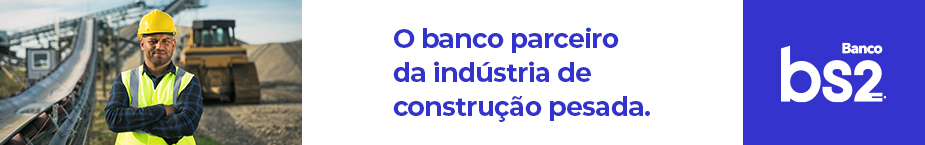 VARGEM BONITA PREFEITURA MUNICIPAL PL00080/2022 CONCORRÊNCIA 005/2022.Contratação de empresa para Ampliação do Centro de Referência de Assistência Social -CRAS. Data e hora: 17/11/2022 09:00, Tipo de Licitação: Menor preço global. Maiores informações: Av. São Paulo, 83, centro, Vargem Bonita. MG, pelo telefone (037) 3435-1131, pelo e-mail: licitacao@vargembonita.mg.gov.br.VIRGINÓPOLIS - AVISO – EDITAL DE LICITAÇÃO TOMADA DE PREÇOS Nº 003/2022. O Município de Virginópolis torna público Tomada de Preços 003/2022, objeto: contratação de empresa especializada na área de engenharia para execução da conclusão da Unidade Escolar de educação Infantil da Rede Pública Modelo Creche Pro infância TIPO 2 no Município de Virginópolis/MG. A abertura/julgamento será dia 16/11/2022, as 14h00min - Informações 33-34161260 / E-mail: licitacaovgp2@gmail.com. ESTADO DA BAHIAEMBASA – BA - AVISO DA LICITAÇÃO Nº 127/22 A Embasa torna público que realizará a LICITAÇÃO n.º 127/22, processada de acordo com as disposições da Lei nº 13.303/2016, Lei complementar 123/2006 e Regulamento Interno de Licitações e Contratos da EMBASA. Objeto: serviços de manutenção de sistemas distribuidor de água, coletor de esgoto e serviços comerciais de engenharia que abrangem os escritórios de Jequié, Ipiaú, Gandu, Ubatã e outras localidades pertencentes à unidade regional de Jequié - USJ da Superintendência de Operações Sul - IS. Disputa: 10/11/22 às 14:00 horas. (Horário de Brasília-DF). Recursos Financeiros: Próprios. O Edital e seus anexos encontram-se disponíveis para download no site http://www.licitacoes-e.com.br/. (Licitação BB nº: 968682). O cadastro da proposta deverá ser feito no site http://www.licitacoes-e.com.br/, antes da abertura da sessão pública. Informações através do e-mail: plc.esclarecimentos@embasa.ba.gov.br ou por telefone: (71) 3372-4756/4764. - PATROCÍNIO INSTITUCIONAL-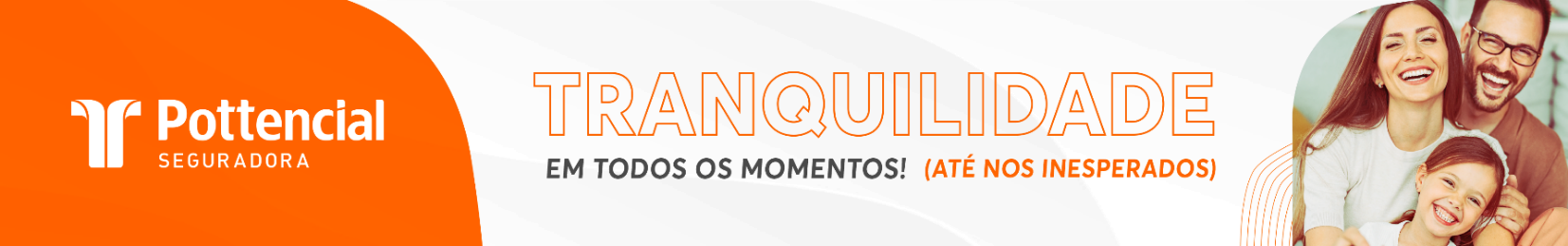 ESTADO DO ESPÍRITO SANTOSERRA/ES - AVISO DE LICITAÇÃO CONCORRÊNCIA PÚBLICA Nº 037/2022O Município da Serra/ES, através da Comissão Permanente de Licitação/CPL/SEOB, em atendimento a Secretaria Municipal de Obras, torna público que realizará licitação na modalidade Concorrência Pública, do tipo menor preço global, objetivando a CONTRATAÇÃO DE EMPRESA ESPECIALIZADA NA ÁREA DE ENGENHARIA PARA EXECUÇÃO DA OBRA DO CENTRO MUNICIPAL DE EDUCAÇÃO INFANTIL (CMEI) NO BAIRRO PLANALTO SERRANO BLOCO A, NESTE MUNICÍPIO. O Início da Sessão Pública e recebimento dos envelopes será às 14:00 horas do dia 22 de novembro de 2022, na sede da CPL/SEOB, a Rua Maestro Antônio Cícero, nº 111, Anexo SEOB - Térreo, Centro, Serra - ES. Informações 3291.2146. O Edital e anexos poderão ser obtidos mediante apresentação de Pendrive e no site oficial do Município. ID (TCEES) 2022.069E0600004.01.0004.ESTADO DE GOIÁSDNIT - REPÚBLICA FEDERATIVA DO BRASIL MINISTÉRIO DA INFRAESTRUTURA DEPARTAMENTO NACIONAL DE INFRAESTRUTURA DE TRANSPORTES SUPERINTENDÊNCIA REGIONAL NO ESTADO DE GOIÁS E DISTRITO FEDERAL EDITAL PREGÃO ELETRÔNICO Nº 0420/2022-12 OBJETO: Contratação de empresa para Execução dos Serviços de Conservação e Manutenção da Rodovia Federal BR-080/GO, com vistas a execução de Plano de Trabalho e Orçamento – P.A.T.O., no Trecho: ENTR BR-251(A) (DIV DF/GO) - ENTR GO-244(B) (DIV GO/MT) (LUIZ ALVES), Subtrecho: ENTR BR-251(A) (DIV DF/GO) - ENTR BR-414/GO-230(B) (ASSUNÇÃO DE GOIAS), Segmento: km 0,00 ao km 94,30, Extensão: 94,30 km. DADOS DO PREGÃO DATA: 31/10/2022 – 09:00 horas. CRITÉRIO DE JULGAMENTO: Menor Preço. MODO DE DISPUTA: Aberto e Fechado. VALOR ESTIMADO: R$ 16.103.926,28 (dezesseis milhões, cento e três mil novecentos e vinte e seis reais e vinte e oito centavos). DATA-BASE: Abril/2022. PRAZO DE VALIDADE DA PROPOSTA: não inferior à 90 (noventa) dias, a contar da data de sua apresentação. DEPARTAMENTO NACIONAL DE INFRAESTRUTURA DE TRANSPORTES SUPERINTENDÊNCIA REGIONAL NO ESTADO DE GOIÁS E DISTRITO FEDERAL SERVIÇO DE CADASTRO E LICITAÇÕES Av. 24 de Outubro, nº 311 – Setor dos Funcionários – Goiânia/GO CEP: 74.543-100 Telefone: (62) 3235-3003 / E-mail: scl.go@dnit.gov.br - http://www.gov.br/dnit. RDC ELETRÔNICO Nº 0421/2022-12 OBJETO: CONTRATAÇÃO DE EMPRESA DE CONSULTORIA PARA EXECUÇÃO DOS SERVIÇOS TÉCNICOS ESPECIALIZADOS DE SUPERVISÃO E APOIO À FISCALIZAÇÃO NA EXECUÇÃO DAS AÇÕES DE MANUTENÇÃO E RESTAURAÇÃO RODOVIÁRIA, SOB A JURISDIÇÃO DAS UNIDADES LOCAIS DE ARAGARÇAS E JATAÍ DA SUPERINTENDÊNCIA REGIONAL DO DNIT NO ESTADO DE GOIÁS E DO DISTRITO FEDERAL, CONSTANTES NO PPA. DADOS DO RDC DATA: 17/11/2022 – 14:00 horas. MODO DE DISPUTA: ABERTO. CRITÉRIO DE JULGAMENTO: MAIOR DESCONTO. REGIME DE EXECUÇÃO: EMPREITADA POR PREÇO UNITÁRIO. VALOR ESTIMADO: R$ 33.507.824,89 (trinta e três milhões, quinhentos e sete mil oitocentos e vinte e quatro reais e oitenta e nove centavos). DATA-BASE: JANEIRO/2022. DEPARTAMENTO NACIONAL DE INFRAESTRUTURA DE TRANSPORTES SUPERINTENDÊNCIA REGIONAL NO ESTADO DE GOIÁS E DISTRITO FEDERAL COMISSÃO PERMANENTE DE LICITAÇÕES Av. 24 de Outubro, nº 311 – Setor dos Funcionários – Goiânia/GO CEP: 74.543-100 Telefone: (62) 3433-0544 / E-mail: scl.go@dnit.gov.br - Data da sessão: 17/11/2022. Horário: 14:00 horas. Local: Portal de Compras do Governo Federal. EDITAL (ALTERADO) PREGÃO ELETRÔNICO Nº 0407/2022-12 OBJETO: Contratação de empresa para Execução dos Serviços de Conservação e Manutenção da Rodovia Federal BR-070/GO, com vistas a execução de Plano de Trabalho e Orçamento – P.A.T.O., no Trecho 1: BR-070/GO DIV DF/GO - DIV GO/MT, Subtrecho: ENTR GO-070(B)/432 (ITAPIRAPUÃ) - INÍCIO DA DUPLICAÇÃO, Segmento: km 289,70 ao km 471,70, Extensão: 182,00 km, Trecho 2: BR-070/GO - Contorno de Aragarças DIV DF/GO - DIV GO/MT, Subtrecho: ENTR BR-158 (P/ BOM JARDIM DE GOIÁS) - DIV GO/MT (RIO ARAGUAIA), Segmento: km 8,00 ao km 14,30, Extensão: 6,30 km. DADOS DO PREGÃO DATA: 03/11/2022 – 09:00 horas. CRITÉRIO DE JULGAMENTO: Menor Preço. MODO DE DISPUTA: Aberto e Fechado. VALOR ESTIMADO: R$ 31.608.369,48 (trinta e um milhões, seiscentos e oito mil trezentos e sessenta e nove reais e quarenta e oito centavos). DATA-BASE: Abril/2022. PRAZO DE VALIDADE DA PROPOSTA: não inferior à 90 (noventa) dias, a contar da data de sua apresentação. DEPARTAMENTO NACIONAL DE INFRAESTRUTURA DE TRANSPORTES SUPERINTENDÊNCIA REGIONAL NO ESTADO DE GOIÁS E DISTRITO FEDERAL SERVIÇO DE CADASTRO E LICITAÇÕES Av. 24 de Outubro, nº 311 – Setor dos Funcionários – Goiânia/GO CEP: 74.543-100 Telefone: (62) 3433-0544 / E-mail: scl.go@dnit.gov.br -  http://www.gov.br/dnit. ESTADO DO PARANÁSANEPAR - AVISO DE LICITAÇÃO - LICITACAO N° 362/22 Objeto: EXECUCAO DE OBRAS PARA MELHORIAS DO SISTEMA DE ESGOTAMENTO SANITARIO SES NO MUNICIPIO DE CURITIBA NA AREA DE ABRANGENCIA DA GERENCIA REGIONAL CURITIBA NORTE - GRCTN COMPREENDENDO REDE COLETORA E LIGACOES PREDIAIS DE ESGOTO, COM FORNECIMENTO DE MATERIAIS, CONFORME DETALHADO NOS ANEXOS DO EDITAL. Recurso: 28 - MELHORIAS OPERACIONAIS - ESGOTO. Disponibilidade do Edital: de 19/10/2022 até às 17:00 h do dia 09/11/2022. Limite de Protocolo das Propostas: 10/11/2022 às 10:00 h. Abertura da Licitação: 10/11/2022 às 11:00 h. Informações Complementares: Podem ser obtidas na Sanepar, à Rua Engenheiros Rebouças, 1376 - Curitiba/PR, Fones (41) 3330-3910 / 3330-3128 ou FAX (41) 3330-3200, ou no site http://licitacao.sanepar.com.br. - PUBLICIDADE -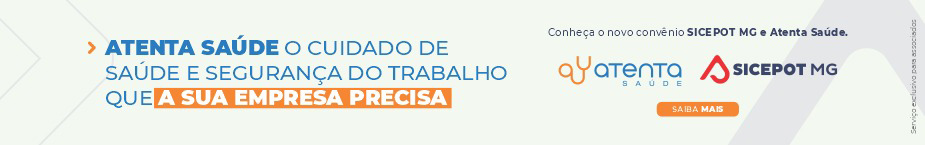 